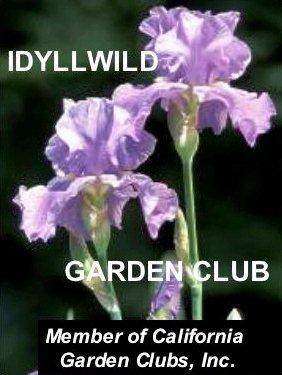 A FEW WORDS FROM YOUR PRESIDENT:I am so excited to be your President for the 2019 year! I am also so pleased with the great governing board I will be working with. There is so much energy and great ideas flying and I feel this group will do great things for you, our members.I have been going to Garden Club meetings off and on since I moved to Idyllwild in 1987. My neighbors were Jan and Elizabeth Jaspers-Feyer, and they “dragged” me to a few meetings even back then. My Mother and Mother-In-Law were both past presidents, and I am proud to follow in their footsteps. I started the Junior Garden Club under my Mother-In-Laws reign, working with my mom and Don Lenik for 15+ years. My mom and I also started and ran the Lilac Tea for 10 years. I have held many positions, and I feel very comfortable being President at this time. Thanks for having me!We are working on some great programs for next year, with Celia at the helm. And Molly is coming up with wonderful beautification ideas, both projects and work/clean up party ideas. We have a few fundraising ideas that Chic will skillfully execute, and Julie is off and running with her membership drive, eager to increase our membership. There will be opportunities for you to volunteer as well, so watch for announcements and clip boards, and please join all us hard working board members to make this the best year so far!I can’t wait to see you all at our next meeting! PLEASE bring a friend!Wendy Read, (proud) Idyllwild Garden Club PresidentRENEWAL NOTICES CHANGESIt’s been well over a decade since we have changed our membership dues, but the time has come. The good news is that it is very minimal. There’s no change for couples. That will stay at $30 per year. Single memberships will go from $18 up to $20. (See? Hardly painful at all.)You may renew for 2019 anytime by going on-line www.idyllwildgardenclub.net. and paying by credit card, or mail a check to IGC. Be sure to let us know if there are any changes in how you are now listed, or just say, ‘no changes’. Mail your renewal to P.O. Box 681, Idyllwild CA 92549. You may also pay at the December 4th Holiday meeting. All who have valid email addresses, will get a reminder from Club Express (our website) to pay at the end of December. It will really help us if all of you could renew before the end of January so we can include you in the 2019 Yearbook and DirectoryENERGIZED BOARD MEETINGThe previous and new boards met to transfer responsibilities to new board members. President Wendy Read facilitated the packed meeting. The enthusiasm and ideas shown by our new board certainly bodes well for a productive and exciting year. Our membership has already grown to ninety-five and we can hardly wait to do something special for whoever becomes number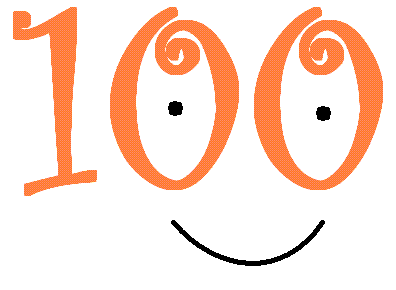 HOW DOES YOUR GARDEN GROW?Yes! We are planning a Mountain Garden Tour this year. It is tentatively planned for Saturday May 18th and guess what we need? Gardens. If you, a friend or a neighbor have an interesting, or just lovely garden, or yard, we would like to check it out. Since this will be earlier in the year than usual, we have no time to waste. Please get in touch with our Fund-raising chair, Chic Fojtik at 951-659-0359, or chic.fojtik@pepperdine.edu.HOSPITALITY PLANSOur Hospitality Chair, Emily Kelley and her stalwart assistants, Krystyna Morgan and Diane Polakoff, are the members who make sure we have coffee, tea, water, tableware etc. and that the meeting room is set up prior to, and cleaned up after, each meeting.  However, she would like at least two volunteers for each of the five 12 noon non-potluck meetings, to bring light refreshments, such as finger desserts, fruits, or veggies. Expenses are reimbursed with a receipt. If we can also get a couple to sign up to help with decorations at the July picnic, that would be grand too.  Here is our schedule. Please contact Toni right away to select your month. ( tonestar@verizon.net  659-2907)April 2, Potluck xxxxxxxxxxxxxxxxxxxMay 7th_______________________________________June 4th_______________________________________July 2nd PICNIC___________________August 6th______________________________________September 3rd ______________________October 1st_________________________HOLIDAY IN THE PINES PARTY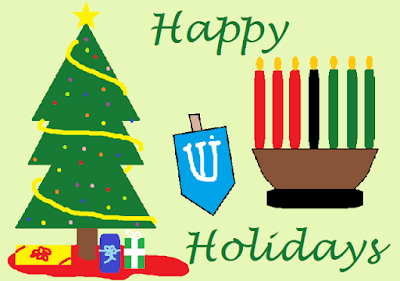   There’s no meeting in November, but be sure to save Tuesday, December 4th, 12 noon, at the church, for our annual party. Feel free to bring a plus-1 and a dish to share. If you have a favorite Holiday dish, now’s the time to share it. Ham and Turkey will be provided. The harpist last year was such a hit, that we have invited Harpist Paula King to play for us and to accompany our ever-faithful Ed Hansen for the sing-a-long. We’ll have a few games and prizes and lots of laughs.  Don’t forget the real spirit of the Holidays!  Join us in sponsoring a family in need via the Help Center. This will be our 6th year and it really gives us a good feeling. For new members, this is how it works. IGC is  assigned an anonymous family and are given their wish list, including ages and sizes for the children. They usually only ask for one toy, but their other wishes are for warm clothes, bedding, shoes, school supplies etc. No spoiled kids in these families!  We ask that you bring $$$, gift cards for Target, or Walmart (more bang for the buck) or a gift certificate from Fairway, or Village Market to the December meeting. (or mail to me before the meeting)If you don’t mind, please make checks out to Toni Berthelotte with Christmas family in the Memo. This saves the treasurer from having to deposit them into our account and then write out checks to me, which I then need to cash so I can shop!  I (Toni) and others, then become Santa’s helpers and use the cash to fulfill as many of their needs as possible. We don’t need to wrap the gifts as they are given to the parent(s) by mid-December so they can see what has been donated for each child, before wrapping.. Any gift cards we get will help them fill in any gaps and be sure they have a well laden table for their Holiday dinner. As we know, everything is more expensive these days so I ask you to be as generous as you are able. I will also be glad to give you a receipt from the Help Center that you may use for tax purposes.THE BIRTHDAY CLUB: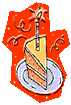 (Please let Toni know if you have been left out, or if your information is wrong!08/04	Emily Kelley08/15	Eliott Taylor08/26	Antje Banks08/31	Marlene Pierce09/01	Martha Lumia09/02	Pat Hughes09/13	Nancy McIntosh09/17	Wendy Read09/19	Joy Allgeier10/01	Sue Black10/02	Harold M Voorheis10/03	Daniel Suiffet10/08	Sherry L Edwards11/01	Diane Polakoff11/08	Darlene Beebe11/20	Antoinette Berthelotte11/29	Chic Fojtik12/04	Michael Feyder12/06	Katherine H Grigsby12/08	Monique Zander12/09	Helen Hixon12/13	Gary A Parton12/19	Carolyn Levitski12/25	Edith Brix12/26	Patti B MorganSUNSHINE COMMITEEIf you are aware of any GC member who needs some cheering up, or just an indication of our concern, please contact Patti Morgan (760-636-2567) our Sunshine Chair so she can ensure they receive an appropriate card.GARDEN GIGGLES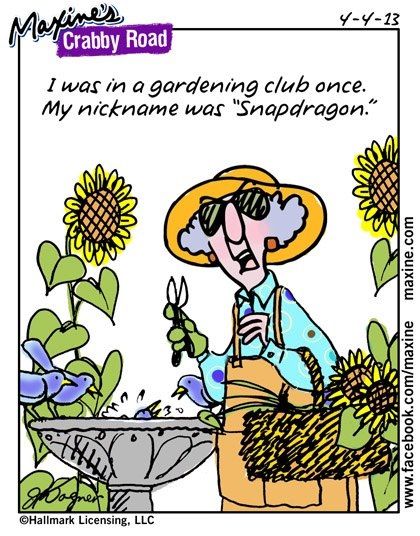 WEBSITE UPDATESWe recommend you check our web site before meetings, events, or trips as we update it as needed.  www.idyllwildgardenclub.netThe yearbook you received has this information, but it is a good idea to check the site for changes and current updates, including contact information for new members as they are added.Note: If you have anything to contribute to the newsletter, a concern, or a question, please let me know.  Toni B. tonestar@verizon.net  659-2907